PRODUCT DATA SHEET HydrAl 50Aluminium hydroxide  – driedMain application:Filler for different materialsThe above values have been determined by the measuring methods and  instruments of  Alumina doo Zvornik.Product is available in bulk, containers or packaged depending on our customer requirements and available for delivery in the following modes of transport: Road -  bulk and palletsRail - bulk and palletsCompliance: This product is REACH compliant, ask Alumina doo for the associated REACHregistration details. Karakaj bb, 75400 ZvornikRepublic of Srpska, Bosnia and HerzegovinaPhone:  +387 (0) 56 / 260 970, 260 435Fax: +387 (0) 56 / 260 726http://www.aluminazv.ba„Alumina” d.o.o.  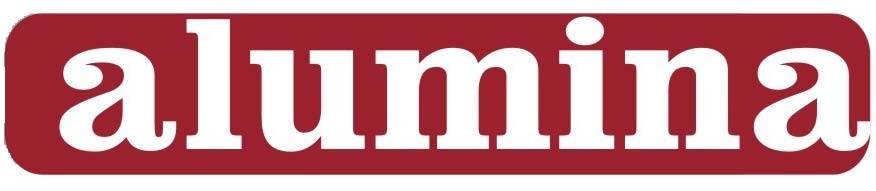 ZvornikChemical CharacteristicsChemical CharacteristicsChemical CharacteristicsChemical Characteristics                                                                                        Typical content              Guaranteed limits                                                                                        Typical content              Guaranteed limits                                                                                        Typical content              Guaranteed limits                                                                                        Typical content              Guaranteed limitsAl2O3              %65.0 – 65.564.5 min  SiO2           %0,003 – 0,0060,008 max  Fe2O3          %0,005 – 0,0080,010 max  Na2Ototal     %0,20 – 0,300,35 max  CaO             %0,008 – 0,0120,015 max  CuO%0,0010 – 0,00200,0025 max  TiO2%0,0013 – 0,00180,002 max  ZnO              %0,0008 – 0,0120,015 max  Physical CharacteristicsPhysical CharacteristicsPhysical CharacteristicsPhysical Characteristics                                                                                          Typical range              Guaranteed limits                                                                                          Typical range              Guaranteed limits                                                                                          Typical range              Guaranteed limits                                                                                          Typical range              Guaranteed limitsMoisture (100 C)%0.3 – 0.5 1 maxLoss on ignition L.O.I. (1000C)%34 – 3535 maxd50%µm45 - 5055 max> 45 μm (wet sieve)%50 - 6065 max< 12 μm (wet sieve)%3.0 – 7.0 2.0 min